№Внешний видЧертежЕмкость тарыТипвенчикаНаименование изделия,Размеры продукцииВид фасовкиВид фасовкиНорма загрузкиНорма загрузкиПАЛЕТЫ
Цена за единицу продукции (руб.)    С ндсПАКЕТЫ
Цена за единицу продукции (руб.)С ндс№Внешний видЧертежЕмкость тарыТипвенчикаНаименование изделия,Размеры продукцииПалет / палет- пакетПакет / малый пакетАвто- мобиль, 83м3Вагонная норма, (49 палет)ПАЛЕТЫ
Цена за единицу продукции (руб.)    С ндсПАКЕТЫ
Цена за единицу продукции (руб.)С ндс                                                                         БАНКА                                                                         БАНКА                                                                         БАНКА                                                                         БАНКА                                                                         БАНКА                                                                         БАНКА                                                                         БАНКА                                                                         БАНКА                                                                         БАНКА                                                                         БАНКА                                                                         БАНКАСКОСКОСКОСКОСКОСКОСКОСКОСКОСКОСКОСКО1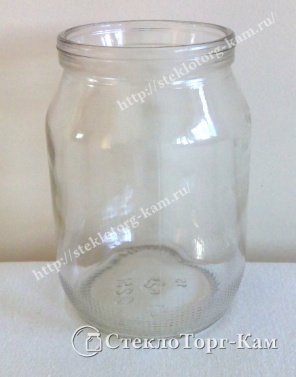 2501-58 (СКО)4085 /
045 /
451304161729204.756.902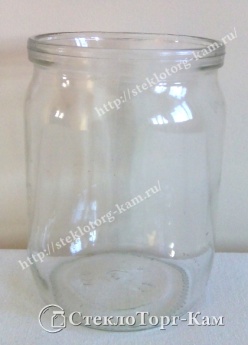 5001-82 (СКО)2873 /
268828 /
1274698936267.209.953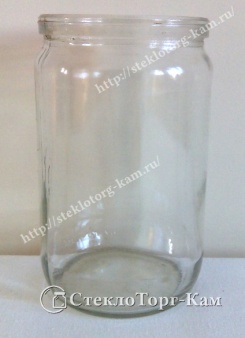 6501-82 (СКО)2720 /
235228 /
1261516770647.4010.704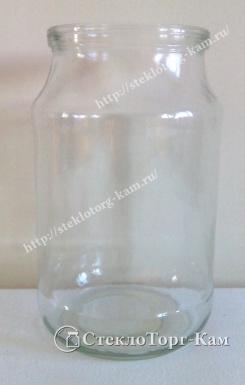 9501-82 (СКО)1651 /
144024 /
1242926011.2015.505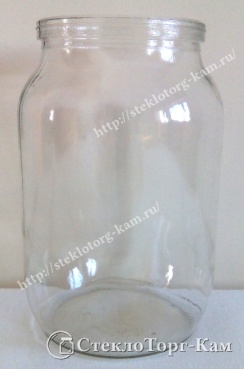 10001-82 (СКО)0 /
156012 /
1244000010.9016.206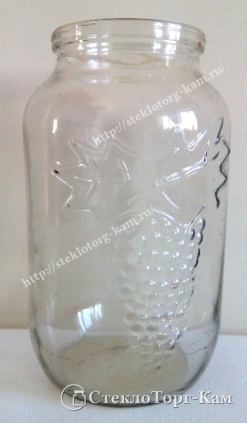 15001-82 (СКО)1000 /
90015 /
15234003290021.9027.507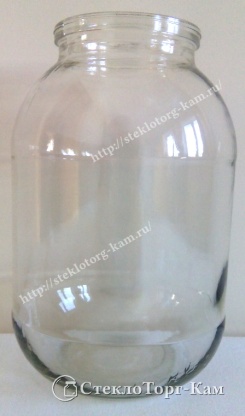 20001-82 (СКО)630 /
54012 /
6163802121023.3032.708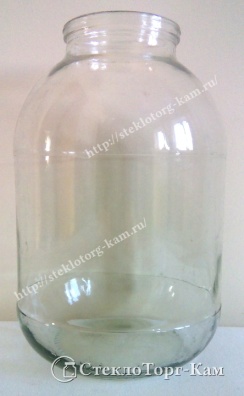 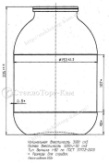 30001-82 (СКО)441 /
43212 /
12112321372025.5036.80Твист ОФФТвист ОФФТвист ОФФТвист ОФФТвист ОФФТвист ОФФТвист ОФФТвист ОФФТвист ОФФТвист ОФФТвист ОФФТвист ОФФ1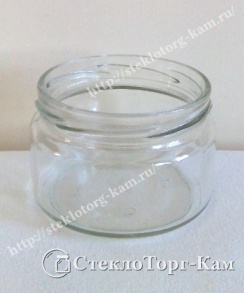 100В-66-А7920 /
00 /
017424006.505.752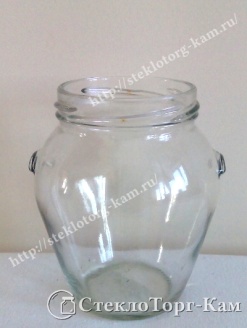 200В-58-Б5292 /
00 /
2413759204.906.753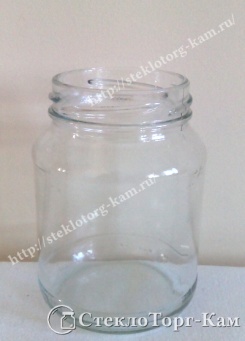 200В-58-Б5415 /
060 /
601732802281524.906.754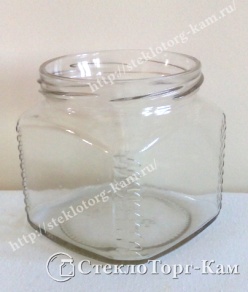 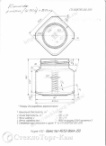 250В-66-А4704 /
480040 /
2012230405.507.655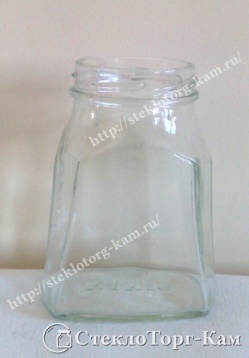 260В-63-А3876 /
00 /
18005.607.856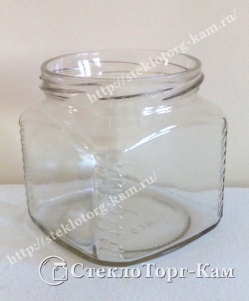 390В-82-А2860 /
285628 /
127436008.6012.407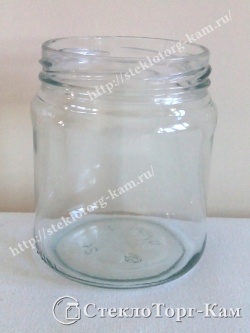 440В-82-А2340 /
028 /
287722007.6510.908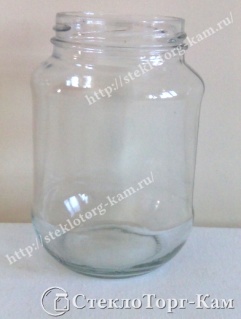 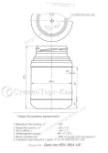 480В-66-А2760 /
032 /
287176007.5010.559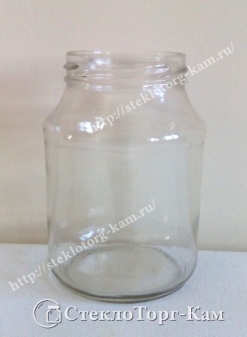 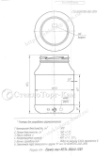 500В-66-А2535 /
218428 /
2865910853457.6011.9010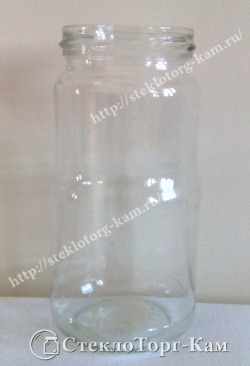 500В-66-А2244 /
028 /
125834407.6010.9011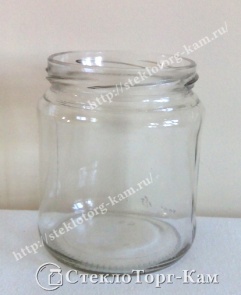 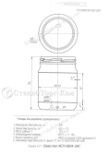 500В-66-А2873 /
272028 /
1270304936267.6010.9012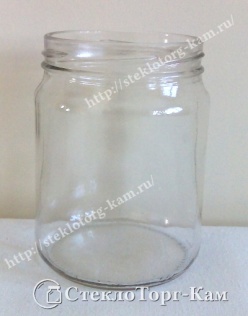 500В-82-А2540 /
228024 /
126604007.6010.8313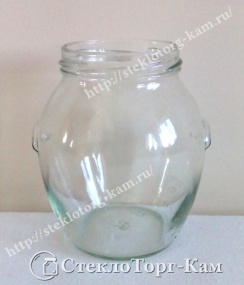 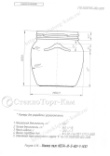 500В-82-А2520 /
028 /
126552009.7011.9014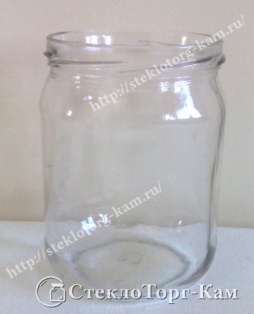 650В-82-А2366 /
218428 /
2861516770649.4011.8015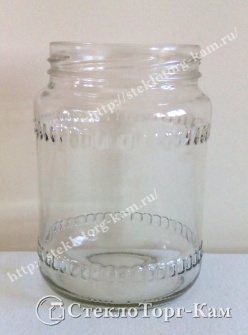 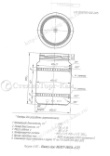 670В-82-А2160 /
168024 /
1256160635048.8012.4016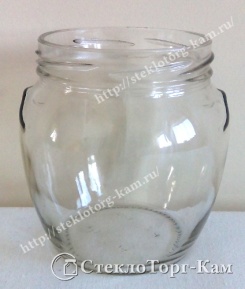 720В-82-А2304 /
168024 /
2459904012.9614.8617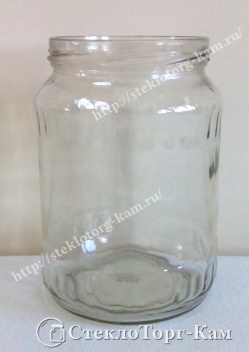 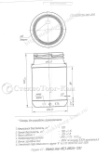 720В-82-А1568 /
168024 /
1248672652329.5013.8018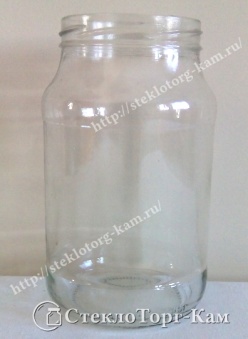 900В-82-А1397 /
144024 /
1236322012.8016.5019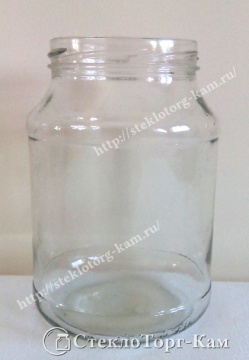 950В-82-А1248 /
144024 /
12399364800611.9016.8020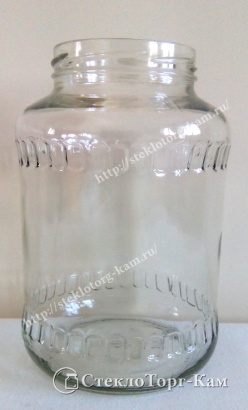 1500В-82-А996 /
82515 /
1523738026.0028.6321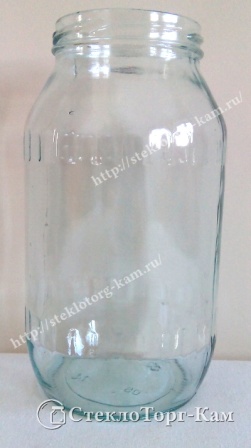 1500В-82-А0 /
012 /
120023.0028.6322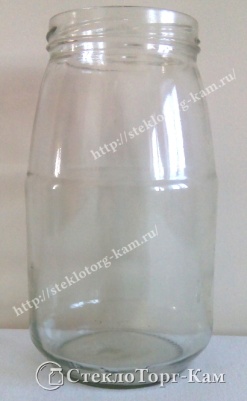 1500В-89-А950 /
90015 /
9247002727021.5029.4523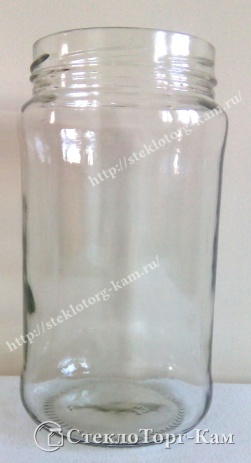 1500В-100-А918 /
90015 /
9222302727021.9030.2024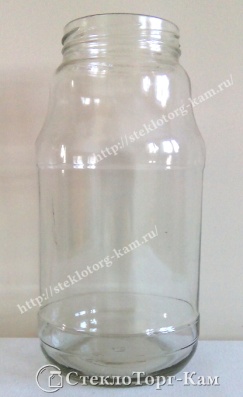 1800В-82-А792 /
012 /
1220592024.0032.6025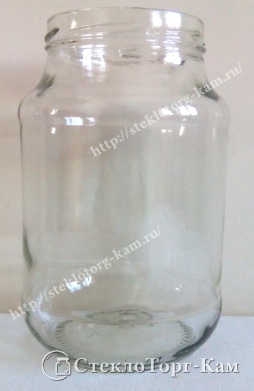 2000В-100-А630 /
54012 /
12140402121023.2031.5126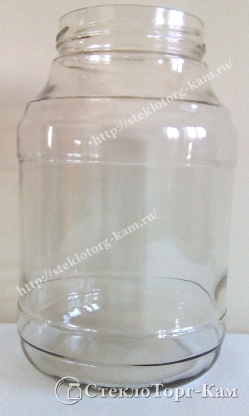 3000В-100-А432 /
43212 /
12112321344028.8038.78Бутылка СОК, кетчуп, молокоБутылка СОК, кетчуп, молокоБутылка СОК, кетчуп, молокоБутылка СОК, кетчуп, молокоБутылка СОК, кетчуп, молокоБутылка СОК, кетчуп, молокоБутылка СОК, кетчуп, молокоБутылка СОК, кетчуп, молокоБутылка СОК, кетчуп, молокоБутылка СОК, кетчуп, молокоБутылка СОК, кетчуп, молокоБутылка СОК, кетчуп, молоко1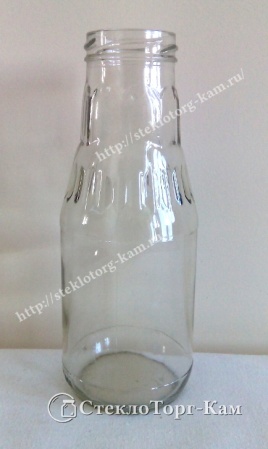 310В43А3888 /
040 /
4010108807.4010.402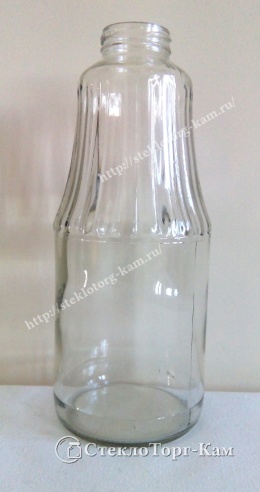 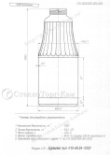 1000В43А1152 /
129624 /
24299523988811.6016.5031000В43А1080-28080-15.0019.46№Внешний видТип венчикаРазмеры продукцииЗавод изготовитель /
Количество в коробкеЗавод изготовитель /
Количество в коробкеКоробка Цена за еденицу продукции (руб.) с НДСКолбаска Цена за еденицу продукции (руб.) с НДСКрышка СКОКрышка СКОКрышка СКОКрышка СКОКрышка СКОКрышка СКОКрышка СКОКрышка СКО1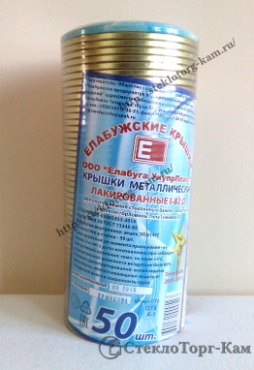 Крышка СКО-82 г.Елабуга3.003.003.00Крышка Твист ОФФКрышка Твист ОФФКрышка Твист ОФФКрышка Твист ОФФКрышка Твист ОФФКрышка Твист ОФФКрышка Твист ОФФКрышка Твист ОФФ1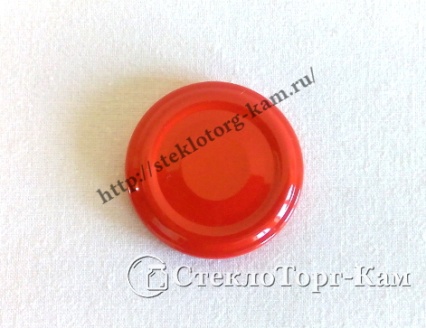 Крышка 43 мм2.402.403.402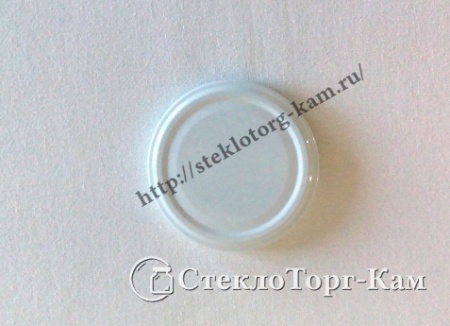 Крышка 48 мм2.602.603.853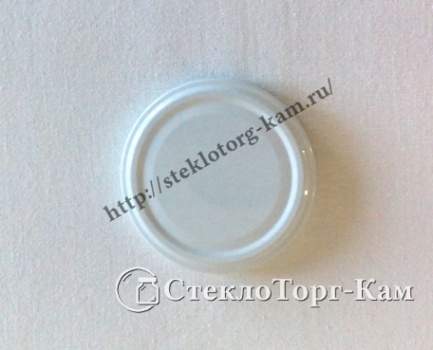 Крышка 58 мм3.003.003.954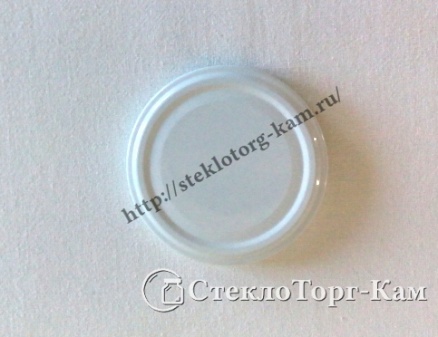 Крышка 63 мм (зол.)3.403.404.105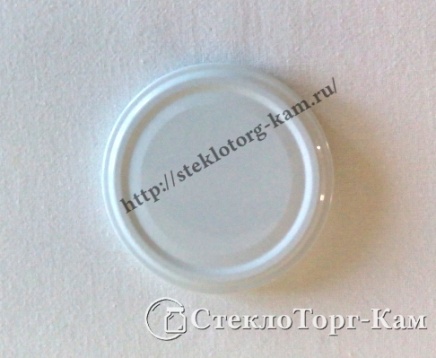 Крышка 66 мм3.453.454.456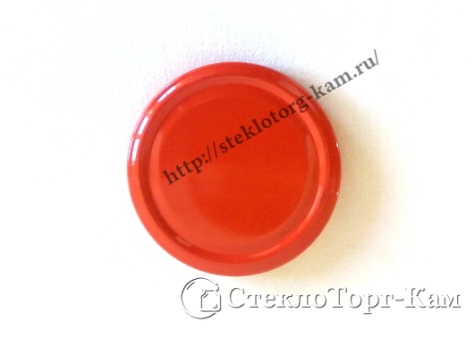 Крышка 82 мм4.004.005.957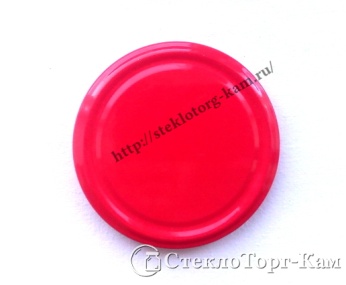 Крышка 89 мм5.765.768.958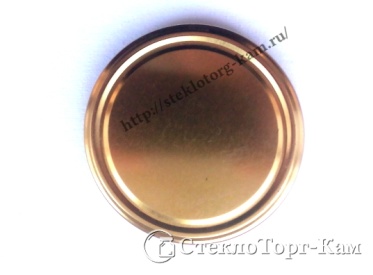 Крышка 100 мм7.507.5010.509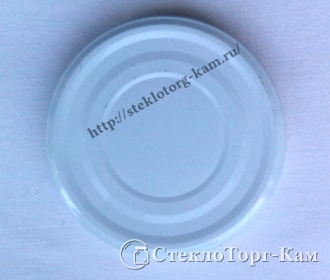 Крышка 110 мм14.0014.0018.00Крышка Твист ОФФ ЛИТОГРАФИЯКрышка Твист ОФФ ЛИТОГРАФИЯКрышка Твист ОФФ ЛИТОГРАФИЯКрышка Твист ОФФ ЛИТОГРАФИЯКрышка Твист ОФФ ЛИТОГРАФИЯКрышка Твист ОФФ ЛИТОГРАФИЯКрышка Твист ОФФ ЛИТОГРАФИЯКрышка Твист ОФФ ЛИТОГРАФИЯ10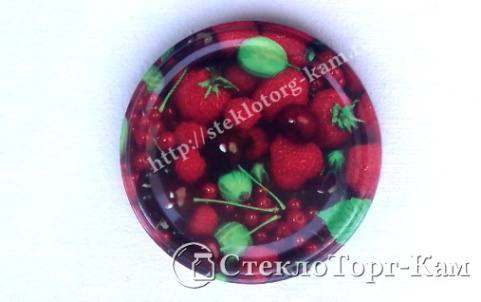 Крышка 43 мм литография2.422.423.3511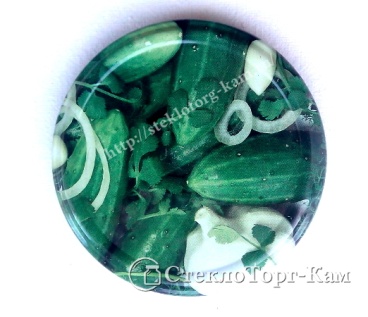 Крышка 58 мм литография2.952.954.1512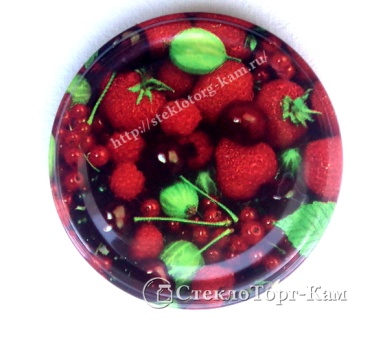 Крышка 66 мм литография2.802.803.5013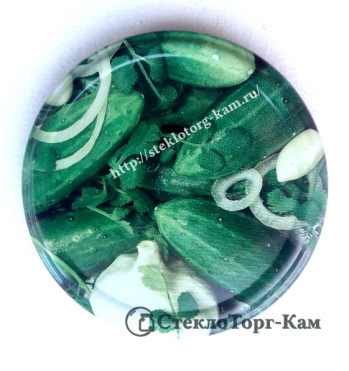 Крышка 82 мм литография3.883.884.9614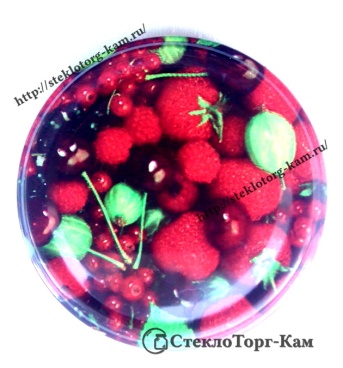 Крышка 89 мм литография5.405.406.2815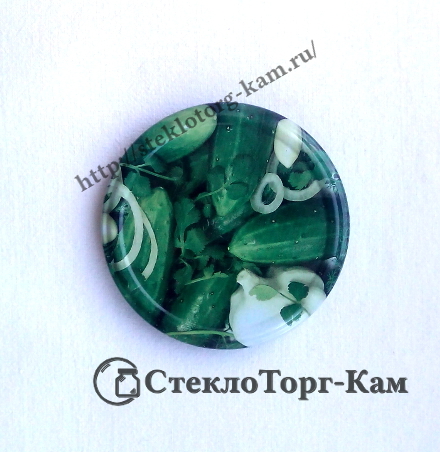 Крышка 100 мм литография7.357.359.65